OPDRACHT OVER JONGERENCULTURENBekijk het volgende filmpje:https://www.youtube.com/watch?v=Tsnw2oRyCQ8 Kies twee jongerenculturen uit het filmpje die je in Almere tegenkomt.Beschrijf van deze twee gekozen jongerenculturen de volgende punten:het ontstaan van deze jongerencultuur;de kleding;haardracht en eventueel make-up;de belangrijkste waarden en normen die bij deze jongerencultuur passen.Voeg ter verfraaiing plaatjes toe van de gekozen jongerenculturen.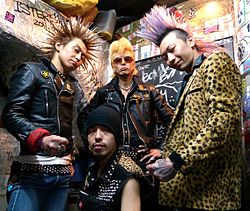 Veel succes!